Seguridad Alimentaria. Grado 4° y 5°. Guía 5. El MARAVILLOSO MUNDO DE LOS ALIMENTOS.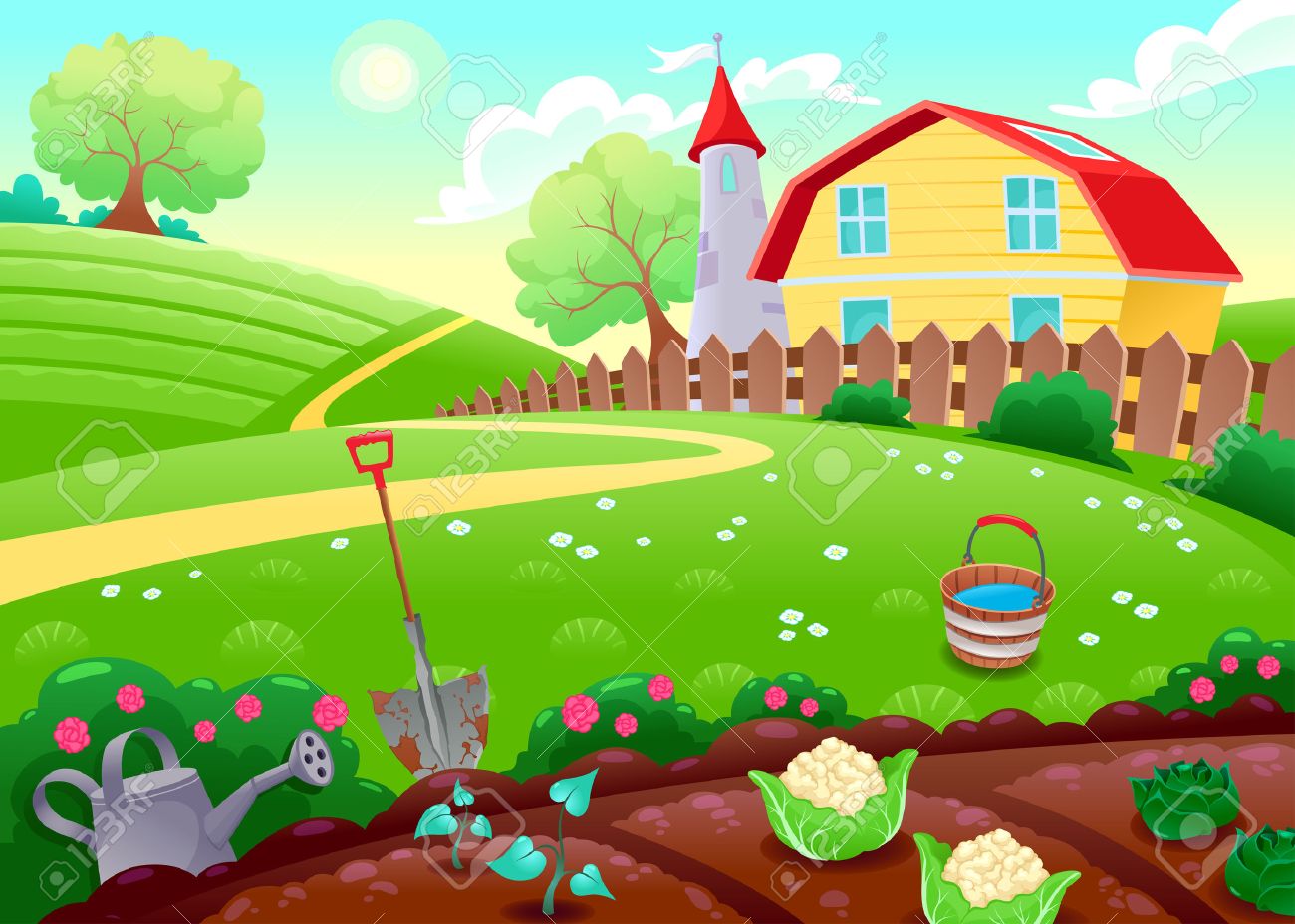 DBA intencionado: comprende el sentido global de los mensajes, a partir de la relación entre la información explícita e implícita.INDICADORES:Conceptual.Conozco la importancia que tiene la sana alimentación y el aprovechamiento de los residuos sólidos para la generación de abono orgánico.  Procedimental.Propongo estrategias para mejorar mi alimentación y hacer uso efectivo de los residuos generados en mi hogar.Actitudinal.Asumo la responsabilidad de desarrollar todas las actividades necesarias para el bienestar de mi familia.A actividad básica.Trabajo individual.Hago un listado de los alimentos que más consumimos en mi hogar y si es posible les pido a mis familiares que me ayuden a elaborarlo. Utilizando los nombre de los alimentos de la lista que elaboré, hago un cuento donde los incluya todos y  diseño ilustraciones (dibujos)  que lo hagan más llamativo.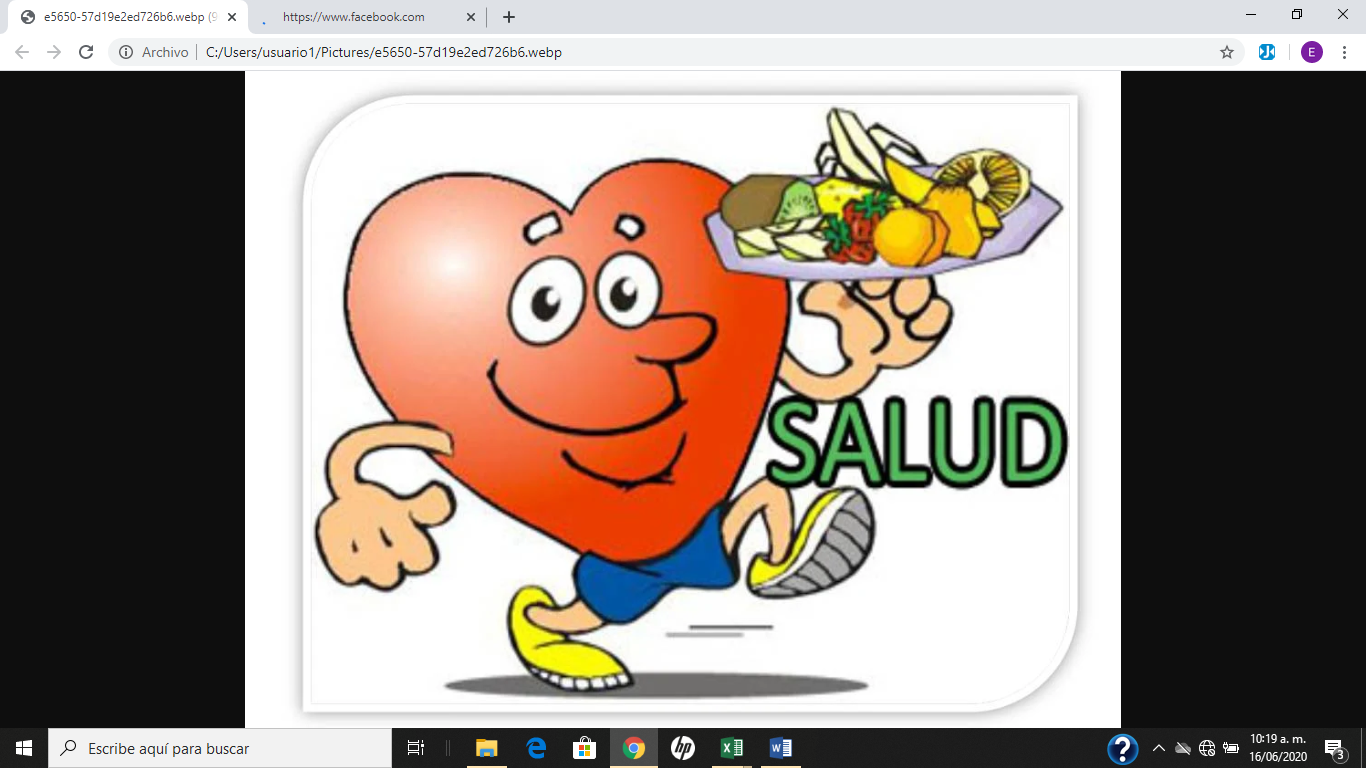 B cuento pedagógico.Trabajo Individual.Realizó una pausa activa estirando los pies, las manos y dándole una vuelta completa a mi casa.Leo el siguiente cuento utilizando una buena postura y prestando mucha atención a los signos de puntuación. 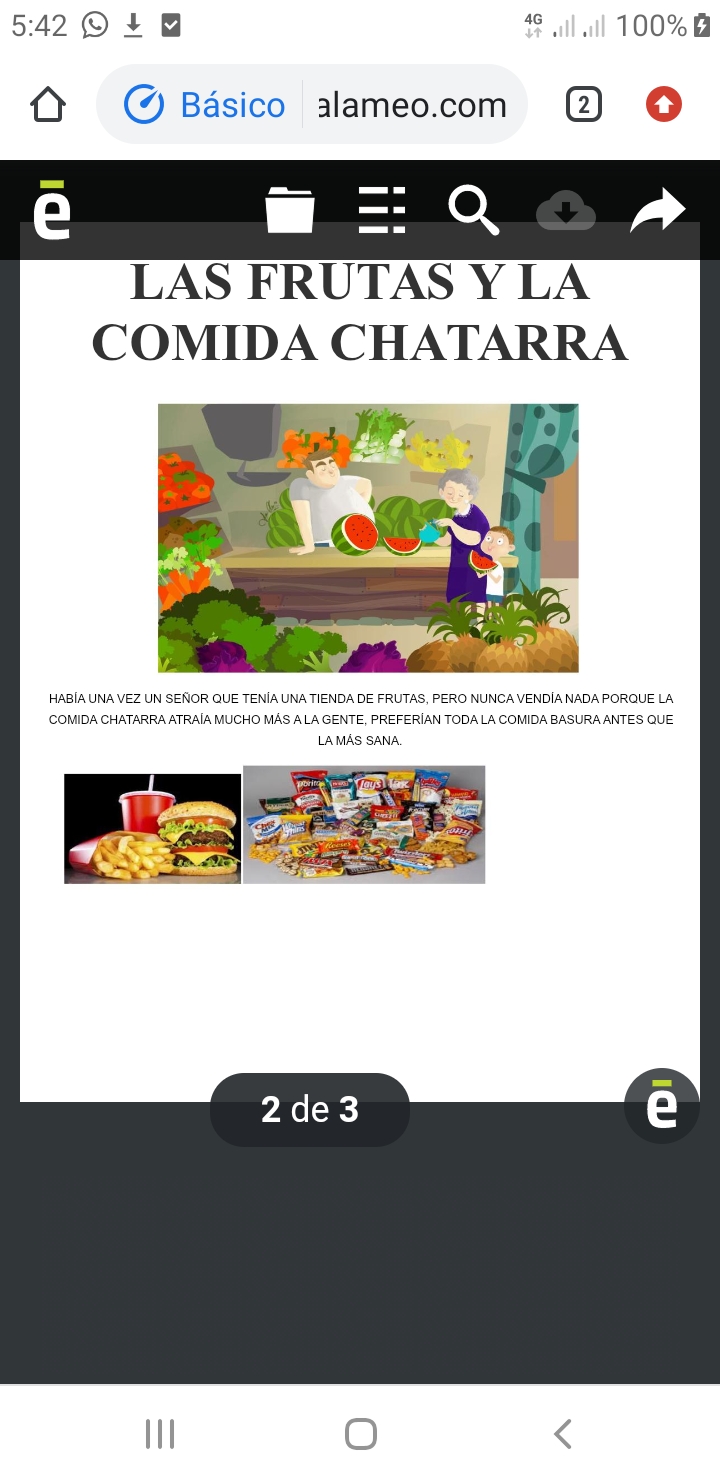 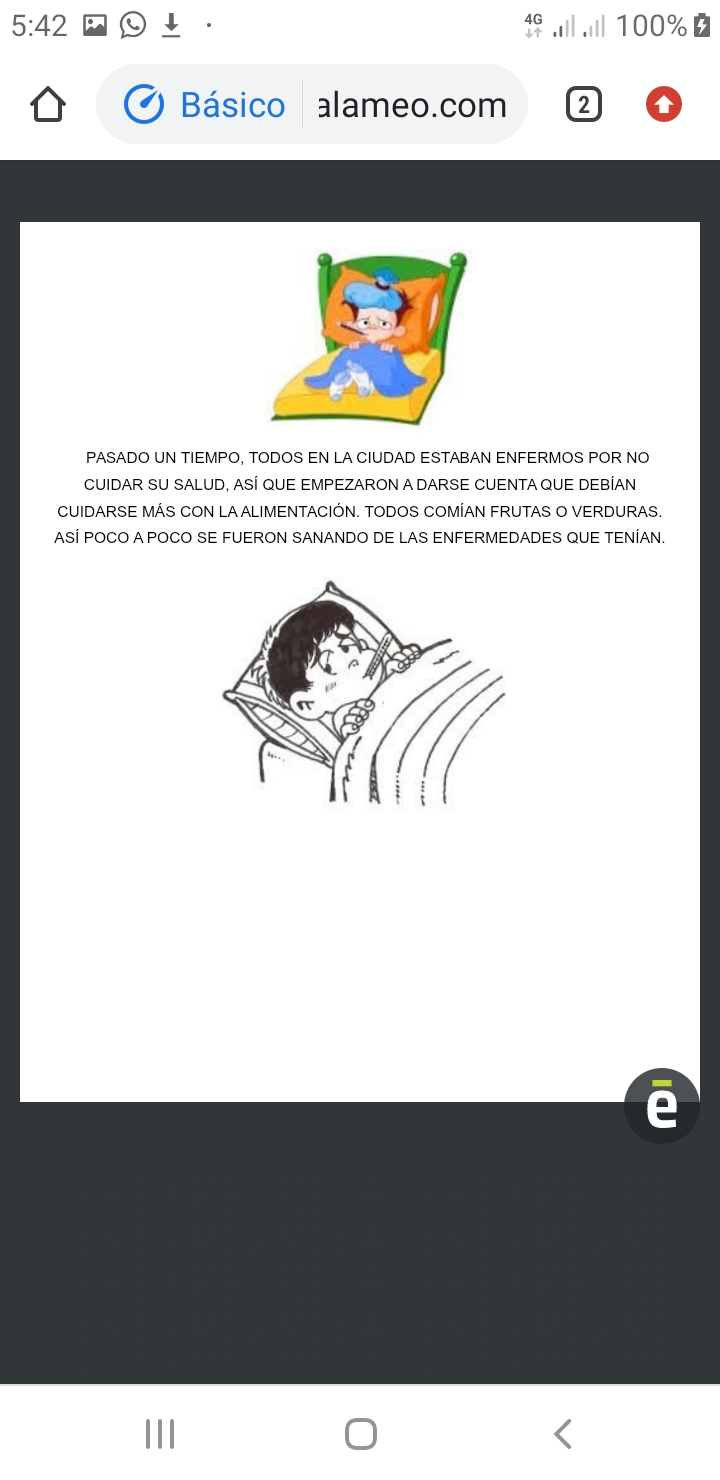 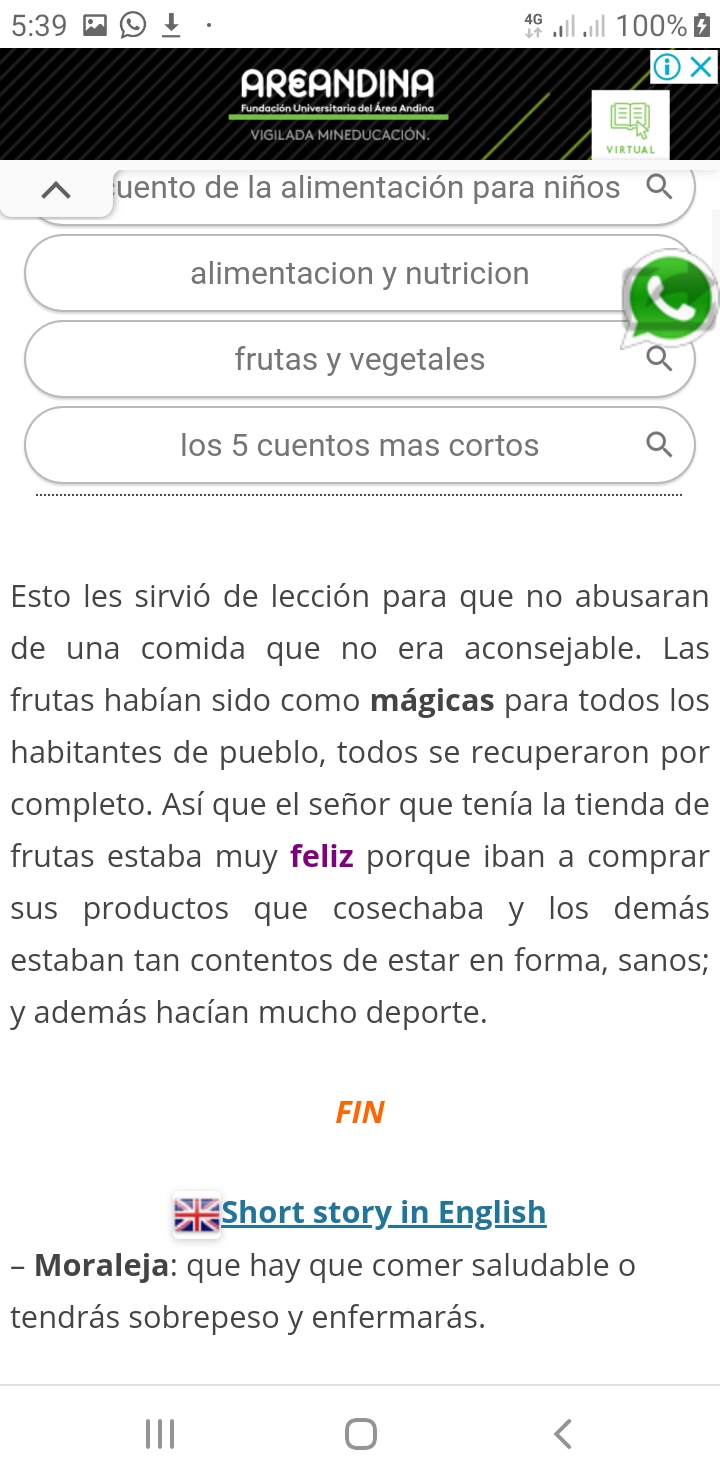 Nota: recordemos que para tener una buena salud, además de  alimentarnos bien es importante tener buenos hábitos como ejercicio diario y manejar bien los residuos para aprovecharlos como abono orgánico. C actividad de práctica.Trabajo Individual.Teniendo en cuenta la importancia de los buenos hábitos para mi salud y la de mi familia, diseño estrategias que permitan garantizar el bienestar y mejorar la calidad de vida con base a los siguientes elementos.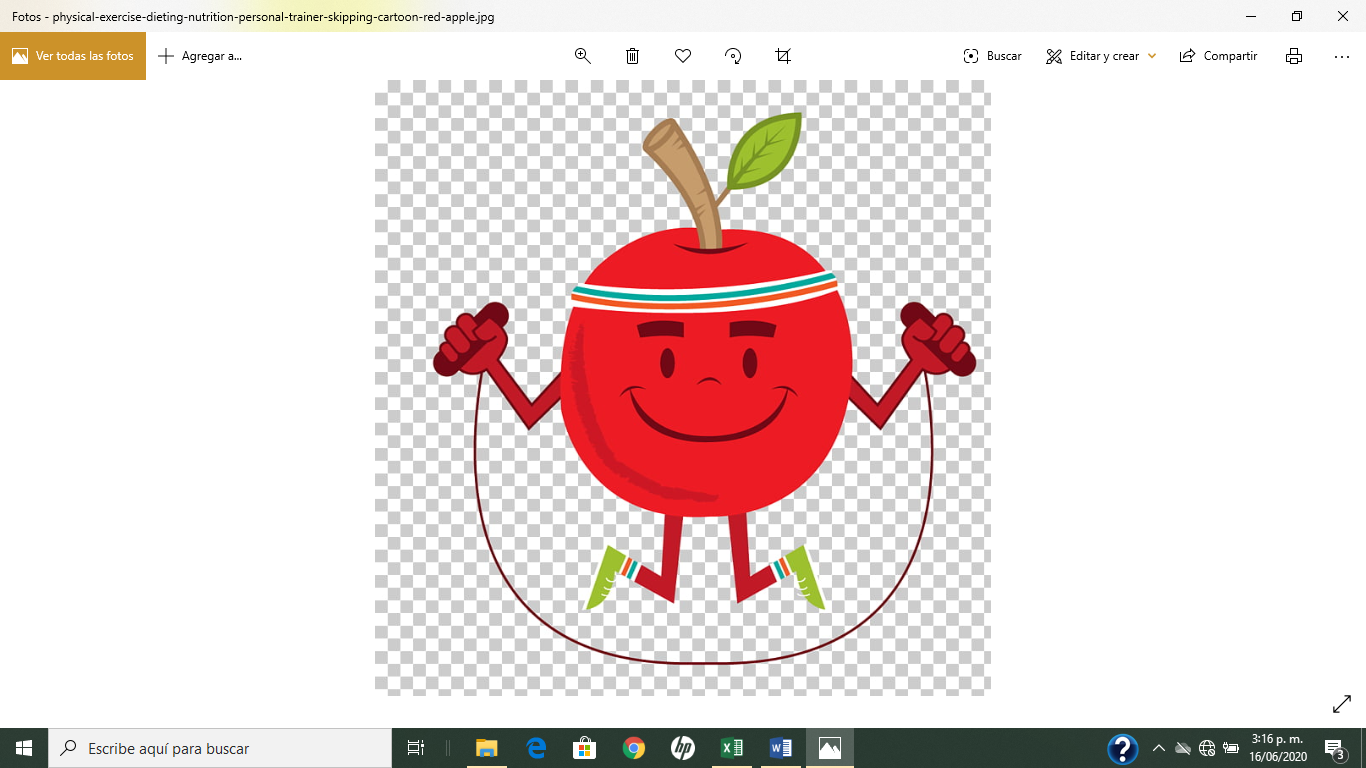 Alimentación.Actividad física.Hidratación.Higiene.Uso de los residuos. Utilizando las herramientas que tengo a mi disposición (llamadas telefónicas o WhatsApp) socializó mi trabajo con mis compañeros y maestro líder para que valore mis aprendizajes. D aplicación.Con la familia.Comparto el trabajo realizado con mis familiares y les pido que me ayuden a complementar las estrategias que elaboré en las actividades de práctica para cada uno de los elementos. En mi cuaderno de seguridad alimentaria hago seguimiento a las estrategias que plantee en compañía de mis familiares e identifico cuáles se cumplen en su totalidad y cuáles de manera parcial.Socializo mi trabajo con mi maestro líder por medio de herramientas tecnológicas. Referencias:AREANDINAwww.calameo.comwww.cuentosinfantilescortos.net 